Subrutine, întreruperi, şi servicii
Subrutine
Subrutina este o secvenţă de instrucţiuni scrisă separat, care poate fi apelată din diferite puncte ale unui program. Mecanismul de implementare a subrutinelor este realizat cu ajutorul instrucţiunilor CALL şi RET. Subrutinele pot fi NEAR (în acelaşi segment cu programul apelant/intrasegment) sau FAR (într-un segment diferit/extrasegment). La apelarea unei subrutine (prin CALL), adresa unde urmează a se face revenirea este salvată pe stivă, iar la revenirea din rutină (prin RET) adresa este refăcută din stivă iar registrul IP (eventual şi CS) se reîncarcă. Mecanismul de apel a unei subrutine este ilustrat în figura program principalapel subrutinăexecuţie subrutinăîntoarcere din subrutinăreluare program principal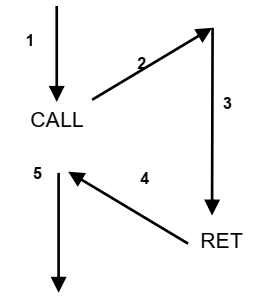 Fig. 10.1. Mecanismul de appel al unei subroutine
Apelurile intrasegment salvează doar offsetul adresei de revenire, iar la RET această valoare este reîncărcată în IP. Apelurile intersegment salvează şi conţinutul registrului CS şi cel al registrului IP, astfel că, la revenire, se vor reface ambele. Pentru cele două cazuri, instrucţiunile CALL şi RET au coduri diferite.
Instrucţiunea RET nu are operanzi; instrucţiunea CALL are un singur operand. Modurile de adresare sunt identice cu cele de la JMP, cu excepţia adresării relative. În cazul în care subrutina alterează (foloseşte) regiştrii a căror valoare este necesară în continuare în programul ppellant, aceşti
regiştri trebuie salvaţi pe stivă cu PUSH şi apoi refăcuţi cu POP înainte de revenirea din subrutină.
 Întreruperi
Întreruperea este un semnal transmis sistemului de calcul prin care acesta este anunţat de apariţia unui eveniment care necesită atenţie. Atunci când evenimentul s-a produs, au loc, în ordine, următoarele acţiuni:
- suspendarea programului în curs de desfăşurare; salvarea pe stivă a adresei de revenire (IP, CS);
- lansarea în execuţie a unei rutine specializate numită rutină de tratare a întreruperii care deserveşte întreruperea;
- reluarea execuţiei programului suspendat prin refacerea de pe stivă a adresei de revenire.
Cauzele acestor evenimente pot fi de două tipuri: interne şi externe. O întrerupere este luată în considerare numai între execuţiile a două instrucţiuni maşină succesive. Dacă apar simultan două întreruperi, circuitele hard ale sistemului de calcul decid care dintre ele va fi servită prima.
La apariţia unei întreruperi, sistemul de calcul trebuie, în această ordine:
- să determine tipul evenimentului care a generat întreruperea (intern, extern),
- să afle care este cauza întreruperii,
- să determine adresa rutinei de tratare a întreruperii (RTI).
Pentru fiecare tip de eveniment şi pentru fiecare cauză posibilă se construieşte câte o RTI. Metoda folosită pentru localizarea rapidă a RTI este vectorizarea întreruperilor. Aceasta constă în a asocia pentru fiecare întrerupere o locaţie de memorie cu adresă fixă. În această locaţie se trece adresa RTI corespunzătoare întreruperii. Microprocesorul 8086 dispune de 256 întreruperi numerotate de la 00h la FFh. Vectorizarea acestora se realizează astfel: la începutul memoriei RAM sunt rezervate 256 de
dublucuvinte; fiecare dublucuvânt conţine o adresă FAR a unei RTI. Primul dublu cuvânt, aflat la adresa 0000:0000, conţine adresa RTI pentru intreruperea 00h; al doilea, aflat la adresa 0000:0004 conţine adresa RTI pentru întreruperea 01h, etc. Pentru o întrerupere k, dublul cuvânt care
conţine adresa RTI se află la adresa 0000:4*k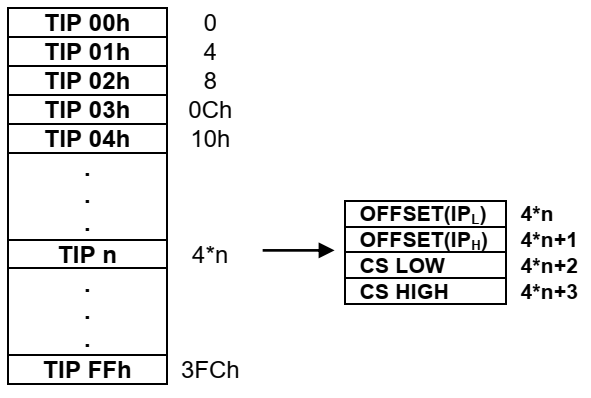 Întreruperile se clasifică în întreruperi hard şi soft. Întreruperea hard 00h provine de la microprocesor (internă) şi apare la tentativa de împărţire la zero; întreruperea 08h provine de la circuitul de temporizare şi este folosită pentru contorizarea timpului; întreruperea 02h semnalizează eroare de paritate la accesarea unei locaţii de memorie şi este o întrerupere nemascabilă, adică declanşarea ei nu poate fi controlată prin flagul Interrupt.
Întreruperile soft oferă accesul la servicii BIOS şi servicii DOS; sunt foarte mult utilizate datorită facilităţii oferite, o bază de programe care poate fi folosită ca o librărie de programe (rutine) gata scrise, care uşurează mult munca programatorului în limbaj de asamblare. Aceste rutine poartă numele de servicii. Se vor exemplifica servicii pentru câteva întreruperi folosite intensiv în scrierea programelor.
Mecanismul de tratare a unei întreruperi este asemănător cu cel al subrutinelor:
- la lansarea unei întreruperi, indiferent de felul acesteia, starea curentă a microprocesorului este salvată pe stivă; se salvează pe stivă şi PSW;
alte întreruperi sunt dezactivate;
- microprocesorul identifică adresa unde se află subrutina de tratare a întreruperii; în acest scop, numărul asociat întreruperii (tipul întreruperii) este folosit ca index în tabloul vectorilor de întreruperi;
- se încarcă în CS şi IP adresa subrutinei din poziţia corespunzătoare a tabloului vectorilor de întrerupere; se execută rutina de tratare a întreruperii până la întâlnirea instrucţiunii IRET;
- se revine din întrerupere prin reîncărcarea lui IP, CS şi PSW cu valorile salvate pe stivă la apelare.
Instrucţiuni specifice întreruperilor
O întrerupere soft poate fi apelată prin instrucţiunea INT, cu sintaxa INT n, provocând activarea handler-ului corespunzător întreruperii cu numărul n. Ea realizează patru acţiuni succesive:
- pune în stivă flagurile (PSW);
- pune în stivă adresa FAR de revenire (CS, IP);
- pune 0 în flagurile TF şi IF;
- apelează prin adresare indirectă handlerul asociat întreruperii.
Instrucţiunile STI şi CLI acţionează asupra flagului de întreruperi IF, indicând procesorului cum să se comporte la apariţia unei întreruperi. După CLI (Clear Interrupt, IF=0), procesorul nu mai acceptă vreo întrerupere. Apare de obicei la începutul unui handler pentru a evita perturbarea activităţii acestuia.
STI (Set Interrupt) permite procesorului să accepte întreruperi, IF=1.
OBS. Întreruperile nemascabile nu ţin cont de starea flagului IF! Instrucţiunea IRET provoacă revenirea dintr-o întrerupere. Ea este ultima instrucţiune executată într-un handler, având efect complementar instrucţiunii INT:- reface flagurile din stivă;- revine la instrucţiunea a cărei adresă FAR se află în vârful stiveiÎntreruperi şi servicii BIOS şi DOS
BIOS-ul răspunde de gestionarea echipamentelor de intrare/ieşire. Deci, în BIOS sunt scrise o serie întreagă de subrutine legate de aceste echipamente. Apelarea lor într-o aplicaţie se face prin întreruperi; în cadrul fiecărei întreruperi se pot executa mai multe servicii, selecţia serviciului dorit
fiind realizată prin încărcarea în registrul AH a unui număr specific serviciului, înainte de apelarea întreruperii. Parametrii de apel ai serviciului se încarcă în anumiţi regiştri, după caz.
Câteva întreruperi BIOS sunt prezentate mai jos:
INT 10 h - servicii de ecran / video
INT 13 h - servicii de disc
INT 14 h - servicii de comunicaţii seriale
INT 16 h - servicii de tastatură
INT 20 h - terminare program
Servicii video - INT 10 h
Funcţia 00 - setarea modului video
AH = 00
AL = codul modului video (vezi Anexa 3)
Funcţia 02 - setarea poziţiei cursorului
AH = 02
BH = numărul paginii video (0 pentru modul grafic)
DH = rândul
DL = coloana
Funcţia 09 - scrierea caracterului la cursor (fără deplasarea cursorului)
AH = 09AL = codul ASCII al caracterului de scris
BH = pagina video
BL = atribut de culoare
Funcţia 0ch - scrierea unui pixel grafic la coordonate
AH = 0ch
AL = culoarea
BH = pagina video
CX = coloana
DX = rândul
Funcţia 0eh - scrierea unui caracter în mod teletype (cu deplasarea cursorului)
AH = 0eh
AL = codul ASCII al caracterului de scris
BH = pagina video
Servicii tastatură - INT 16h
Funcţia 00 - aşteaptă o tastă şi citeşte caracterul tastat
AH = 00
AL = (returnat) codul ASCII al caracterului tastat
Funcţia 01 - citeşte starea tastaturii
AH = 01
Z = 0 - s-a apăsat o tastă; Z = 1 - nu s-a apăsat tastă
Funcţii DOS
Principala întrerupere DOS este 21h. Sarcinile unora dintre întreruperile amintite mai sus au fost preluate şi uneori extinse de către unele din funcţiile acestei întreruperi.
Funcţia 01 - citire caracter de la tastatură
AH=01
AL = (returnat) caracterul citit
Funcţia 09 - scrierea unui şir de caractere terminat cu “$”
AH = 09
DS:DX - pointer la un şir ce se termină cu caracterul “$”
Funcţia 4ch - terminarea procesului cu cod de retur
AH = 4ch
AL = cod de retur metodă de terminare a unui program; nu este suportată de versiuni
DOS sub 2.x.
Redirectarea unei întreruperi
Rutina de tratare a unei întreruperi oarecare poate fi rescrisă de către utilizator, respectând anumite reguli, legate în primul rând de structura rutinei respective, apoi de manipularea adreselor acestor rutine. În scopul înlocuirii unei RTI cu o rutină scrisă de utlizator, se va înlocui la adresa corespunzătoare rutinei în TVI cu adresa noii rutine. Ca o măsură firească de precauţie, cel care modifică adresa unui handler trebuie să păstreze adresa veche şi să o refacă atunci când nu mai doreşte folosirea handlerului propriu.
Funcţia 35 a întreruperii 21h permite citirea adresei RTI din TVI pentru o anumită întrerupere dorită de utilizator. Se pune în AH codul funcţiei (35h) iar în AL tipul întreruperii. După apelul INT 21h în regiştrii ES:BX se obţine adresa FAR a handlerului. 
Funcţia 25h a întreruperii 21h permite modificarea adresei RTI în TVI pentru o anumită întrerupere dorită. În AH se pune codul funcţiei (25h), în AL se pune tipul întreruperii dorite, iar în DS:DX se pune adresa FAR a noului handler.Analiza tabelului de cod ASCII arată următoarele.În sistemul de codificare ASCII, pentru orice cifră de la 0 la 9, raportul            cod (cifră) - cod ('0') = cifrăDeoarece codul de caractere 0 („0”) este 30h, codul ASCII al oricărei cifre de la 0 la 9 diferă de reprezentarea binară corespunzătoare a numărului cu 30h.Prin urmare, pentru a converti codul de caractere ASCII („0” .. „9”) într-un număr, scădeți 30 de ore din codul de caractere.Când introduceți de la tastatură, de exemplu, numărul 5, nu este suficient să utilizați funcția 1h de întrerupere 21h, deoarece registrul al va conține codul de caractere „5”, și nu numărul 5.Pentru a obține numărul 5, trebuie să scădeți și 30 de ore din codul rezultat:            mov ah, 01h            mov 21h; în toate codul de caractere este „5”            sub al, 30h; acum în numărul 5PROBLEMA 1Să fie stocat un număr zecimal nesemnat (de la 0 la 255) în segmentul de date sub numele simbolic N. Este necesar să scrieți cifrele adresei KOD (ca simboluri) din notația zecimală a numărului.DECIZIEFie N = abc, unde a, b, c sunt cifre zecimale ale lui N.Pentru a obține cifra corectă c, trebuie să luați restul din împărțirea lui N la 10. Cocientul incomplet al divizării este numărul ab, dacă îl împărțiți la 10, atunci coeficientul incomplet va da cifra a, iar restul va da cifra b.Pentru a obține aceste numere ca simboluri (acestea pot fi apoi afișate pe ecran), adăugați codul „0” (30h) la număr.N db?             KOD db 3 dup (?)             ... ... ...             mov bl, 10             mov al, N             mov ah, 0; extinderea N în ax la un cuvânt (nesemnat)             div bl; ah = c, al = ab             adaugă ah, 30h             mov KOD + 2, ah; a notat ultima cifră             mov ah, 0; al = ab, extindeți ab la cuvânt (nesemnat)             div bl; ah = b, al = a             add ax, '00 '; ah = b + '0', al = a + '0'             mov KOD + 1, ah; a înregistrat media             mov KOD, al; a notat prima cifrăPROBLEMA 2Introduceți un număr zecimal și scrieți-l în segmentul de date sub numele simbolic N (un octet în mărime).DECIZIELa rândul său, introduceți numerele și formați numărul conform schemei lui Horner.Să fie introduse deja primele cifre ale numărului, de exemplu, 2 și 1, iar din ele se formează numărul 21. Să fie introdus următorul număr 3. Apoi înmulțim numărul anterior cu 10 și adăugăm o nouă cifră la acesta: 21 * 10 + 3 = 213. Și așa pentru fiecare cifră nouă.Cometariu. Vom presupune că utilizatorul introduce corect un număr în intervalul 0-255 și că intrarea este finalizată apăsând tasta Enter.N db?                            ... ... ...                        ah, 01h                        int 21h; în al - primul simbol                        sub al, 30h; acum prima cifră                        mov ah, 0; extensie la cuvânt                        mov bx, 10                        mov cx, topor; în cx - prima cifrăBuclă: ah, 01h                        int 21h;  următorul simbol                        cmp al, 0dh; comparație cu caracterul Enter                        je End; sfârșitul intrării                        sub al, 30h; în al - cifra următoare                        cbw; extensie la cuvânt                        xchg topor, cx; acum ax este numărul anterior, cx este următorul                        mul bx; ax * 10                        add cx, ax; cx = ax * 10 + cx                        jmp Loop; continuarea intrării            End: mov N, cxLucrarea de laborator nr.4 De elaborat un program care citeste un numar de la tastatura in diapazonu 0-255  din numarul dat scade cifra 53 si afiseazape ecran valoarea primitaINT N 
SP  Sp-2IRET
IP  [SP][SP]  PSW SP  SP+2I  0 CS  [SP]SP  SP-2 
[SP]  CS 
SP  SP-2 SP  SP+2
PSW  [SP]
SP  SP+2[SP]  IP
IP  [4*N+1 4*N]
CS  [4*N+3 4*N+2]